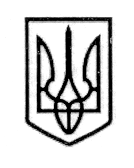 У К Р А Ї Н АСТОРОЖИНЕЦЬКА МІСЬКА РАДА ЧЕРНІВЕЦЬКОГО РАЙОНУЧЕРНІВЕЦЬКОЇ ОБЛАСТІВИКОНАВЧИЙ КОМІТЕТР І Ш Е Н Н Я01 грудня  2022 року                                                                         № 297 Про  схвалення проєкту міського бюджету Сторожинецькоїтериторіальної громади на 2023 рік	Керуючись Бюджетним кодексом України,  статтями 27,28,29,30,32 Закону України «Про місцеве самоврядування в Україні»,  ВИКОНАВЧИЙ КОМІТЕТ МІСЬКОЇ РАДИ ВИРІШИВ:          1.Схвалити проєкт міського бюджету Сторожинецької  територіальної громади на 2023 рік (додається).           2.Винести на розгляд та затвердження сесії Сторожинецької міської ради  проєкт рішення «Про міський бюджет  Сторожинецької  територіальної громади на 2023 рік».           3. Контроль за виконанням цього рішення залишаю за собою.Сторожинецький міський голова                                 Ігор МАТЕЙЧУК                                              Підготував: 			       Начальник Фінансового відділу                                           Ігор СЛЮСАРПогоджено:Перший заступник міського голови                                    Ігор БЕЛЕНЧУК Начальник відділу організаційноїта кадрової роботи                                                                 Ольга ПАЛАДІЙНачальник юридичного  відділу                                           Олексій  КОЗЛОВ Начальник  відділудокументообігу та контролю                                                 Микола БАЛАНЮК                                                                